問診票受診日 令和　　　年　　　月　　　日１．本日はいかがされましたか？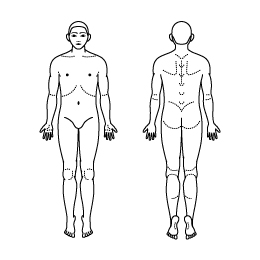 ①　いつ頃から②　どのあたりが左図で該当する箇所に○をつけてください。③　どのような具合かニキビ　できもの　やけど　アトピー　湿疹　かゆみ　赤いヒリヒリ　腫れている　痛い　ケガ　じんましん　いぼ　脱毛症ほくろ　虫さされ　水虫　タコ・ウオノメ　巻き爪 アレルギー検査その他（　　　　　　　　　　　　　　　　　　　　　　　　　　）　シミなどの美容相談（　　　　　　　　　　　　　　　　　　　　）２．そのことについて、どこかで診察を受けられましたか？　　（　いいえ・　はい　）　　（はい）の方⇒いつ頃(　　　　　　　　　　　　　　　　　　　　　　　　　　　　　　　　　　　)　　　　　　　　　どこで　(　　　　　　　　　　　　　　　　　　　　　　　　　　　　　　　　　　)　　　　　　　　　どのような診断でしたか？(　　　　　　　　　　　　　　　　　　　　　　　　　　)３．今まで食べ物や薬の副作用アレルギーが出たことはありますか？　（　いいえ・　はい　）　（はい）の方、〇をつけてください。　　※食品・薬品名（　　　　　　　　　　　　　　　　　　　　　　　　　　　　　　　　　　　　　）　　※それはどのような症状でしたか？　　１　頭痛　２　めまい　３　熱感　４　発疹　５　吐き気　６　しびれ　　７　その他（　　　　　　　　　　　　　　　　　　　　　　　　　　　　　　　　　　　　　　　） ４.　これまでに大きな病気やケガをされたことはありますか？・　いいえ　・はい（　　　　　　　　　　　　　　　　　　　　　　　　　　　　　　　　　　）５．　現在治療中の病気またはケガはありますか？　　　・　病名（　　　　　　　　　　　　　　　　　　　　　　　　　　　　　　　　　　　　　　　）６.　常用されているお薬はありますか？　（　有・　無　）※お薬手帳があればご提示下さい。　　　・お薬名　（　　　　　　　　　　　　　　　　　　　　　　　　　　　　　　　　　　　　　　）７．女性の方へ　　・現在妊娠の可能性はありますか？（　いいえ　・　はい　）・現在授乳していますか？　（　いいえ　・　はい　）　　　８. 当院を知られたきっかけは？（インターネット・近所・知人紹介・他院紹介・車内アナウンス）フリガナ男・女生年月日　　　大　昭　平　令　　　　年　　　　月　　　日　　　歳氏　名男・女生年月日　　　大　昭　平　令　　　　年　　　　月　　　日　　　歳住　所〒〒〒電　話自宅　　　　　　　　　　　　　　　　　携帯自宅　　　　　　　　　　　　　　　　　携帯自宅　　　　　　　　　　　　　　　　　携帯